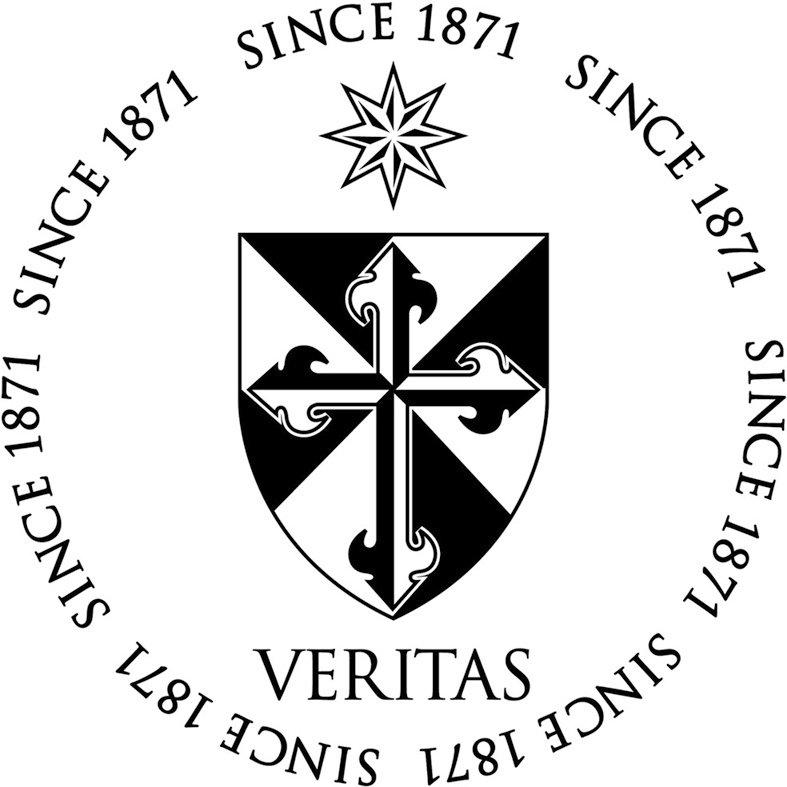 SPRINGFIELD CONVENT SCHOOLLEARNERSHIP POSITIONSSTARTING JANUARY 2024Springfield Convent School is a leading Independent Day School for girls from Pre-Primary to Matric. Founded by the Cabra Dominican Sisters in 1871, Springfield is nestled in beautiful historic gardens on Wynberg Hill in Cape Town. The School has a longstanding proud academic record with a nurturing Catholic atmosphere and tradition, exceptionally successful music, art, and drama departments as well as excellent sports facilities.Within the Catholic ethos and Dominican values, particularly in relation to respecting each person’s dignity and the common good, we educate children of all faiths, developing the talents, virtues, and potential of each individual – both pupils and staff.The Junior School Principal invites applicants to apply for a learnership position in our Foundation; Intermediate and Senior Primary Section. Applicants who meet the following criteria may apply:● students studying for Foundation Phase, Intermediate Phase and Senior Phase qualification.● must be able to contribute to the academic, sporting and cultural life of our school● have a vision and passion for the education of girls in the 21st century● flexible to work additional hours, if called upon to do so● be able to subscribe to the Catholic ethos and values of Springfield Convent School If you would like to be considered for a Learnership position, please email your letter of motivation and CV to vacancies@springfieldconvent.co.za  Subject: (Name and Surname) JNR - Learnership Application.

Closing date: 04 September 2023Springfield is a member of the Independent Schools Association of South Africa. The School reserves the right not to proceed with the filling of posts. An application will not in itself entitle the applicant to an interview or appointment.Springfield Convent School in line with POPIA (Protection of Personal Information Act) will attempt to ensure the confidentiality of all applicants for this role. All reasonable measures will be in place to protect personal information but will be used in the recruitment, selection, and reporting process. By submitting your application for this position, you are recognising and accepting this disclaimer.